국가명: 아프카니스탄 Afghanistan주요정보WWL2020 박해 순위2위박해 지수93점작년 박해 순위2 위지역아시아박해 유형:종족과 민족적 적대감이슬람의 억압 조직화된 부패와 범죄박해 정도극심전체 인구37,209,000 명기독교 인구수 천 명 추정주요 종교이슬람정부 형태대통령제 이슬람 공화국지도자아슈라프 가니(Ashraf Ghani Ahmadzai) 대통령세부박해지수영역별 박해지수( 총합계:93.5 )사생활: 16.7 - 극심
가족생활: 16.7- 극심
공동체생활: 16.7- 극심
국민생활: 16.7- 극심
교회생활: 16.7 - 극심폭력: 10.0- 매우 높음주요사실들아프가니스탄에서크리스천들이 왜 박해를 받는가?아프가니스탄은 부족사회입니다. 그들의 가족, 씨족, 부족에 대한 충성심은 믿을 수 없을 정도로 중요합니다. 이슬람은 아프간이 갖고 있는 정체성의 일부로 여겨지며, 이슬람을 떠난다는 것은 가족과 지역 사회에 대한 배신으로 간주됩니다. 아프간 사람이 이슬람을 떠나는 것은 불법입니다. 6개 영역 중5개 영역에서 최고 박해지수를 보이는 것이 공개적으로 기독교인으로 사는 것이 불가능하다는 사실을 반영하는 것입니다.이 나라는 이슬람 무장단체에 의해 점점 더 도전을 받고 있습니다; 탈레반은 점점 더 많은 지역을 통제하거나 차지하려고 하고 있으며, 이슬람국가(IS)는 소수자들을 표적으로 삼고 있습니다. WWL 순위가 바뀌었는가?순위는 작년과 바뀌지 않음.폭력지수는WWL2019년10.6에서9.7으로 떨어졌습니다. 그 이유는 반란군 통치지역에서 상세한 보고를 받는 것이 더 어려워졌기 때문입니다. 기독교인에 대한 폭력은 여전히 매우 높지만 개종자에 대한 조치는 관련된 가족에 따라 달라집니다. 아프가니스탄크리스천들의 삶은 어떤가?아프가니스탄에서 예수를 따르기로 결정하는 사람들은 완전히 비밀리에 해야 합니다. 발견되면 정신병원으로 보내질지도 모릅니다. 제정신인 사람은 이슬람을 떠나지 않을 것이라고 가족들이 믿기 때문입니다. 크리스천들은 또한 가족들이나 탈레반과 같은 이슬람극단주의 단체들에 의해 구타를 당하거나 심지어 살해될 수도 있습니다.이야기현지 성도의 말"우리가 어떻게 매일 살아 남는지 하나님만이 알고 계십니다. 주님은 사랑으로 우리와 함께 해오셨기 때문에 알고 계십니다. 하지만 우리는 주위의 모든 죽음에 지쳐 있습니다."오픈도어는 아프가니스탄의 크리스천들을 위해 무엇을 하는가?오픈도어 사역의 민감한 성격과 우리와 함께 일하는 파트너들의 위험이 증가 하고 있기 때문에,  걸프만 국가들에 대한 국가별 정보를 다 제공할 수는 없습니다. 오픈도어가 현지 파트너 교회들의 네트워크를 통해 아시아 걸프 국가에서 활동하고 있다고만 말할 수 있습니다. 우리가 정확히 어디서 무엇을 하는지는 말할 수 없습니다. 다만 이 지역 프로젝트에 대한 예들은 다음과 같습니다: •격려, 기도, 방문사역
•목회적 돌봄 
•글자교실(문맹교육)
•기독교자료 배포
•성경훈련
•여성사역
•옹호사역
•직업훈련 등의SED프로젝트.아프가니스탄 크리스천들을 어떻게 도울 수 있나?후원현지로 직접 후원하도록 연결할 수는 없습니다. 하지만 권역별 후원을 통해 후원하실 수 있습니다. 기도이슬람에서 개종하는 크리스천들은, 그들의 가족, 친구, 이웃들로부터 기독교 신앙을 철회하라는 강한 압력을 받습니다.
가족에 따라서는, 심지어 생명에 대한 두려움을 느낄 수도 있습니다. 공공연하게 기독교인으로서 산다는 것은 불가능합니다. 아프가니스탄 성도들의 용기와 보호를 위해 기도해주십시오.오픈도어 설립자 브라더 앤드류는 "우리의 기도는 우리가 갈 수 없는 곳에 갈 수 있습니다… 우리가 기도할 때 국경도, 감옥벽도, 닫혀 있는 문도 없습니다."라고 말합니다. 아프가니스탄을 위한 기도“주 예수님, 아프가니스탄 사람들이 극도의 박해에도 불구하고 주님을 알게 해주셔서 감사합니다. 성도들이 일상 생활에서 주님을 위한 증인으로 빛날 수 있도록 도와 주십시오. 가족 공동체로부터 박해를 받고 있는 사람들을 보호해 주시고 강하게 해주십시오. 아프가니스탄 비밀신자들을 지원하기 위해 일하시는 분들에게 지혜를 주십시오.”참고정책 권고사진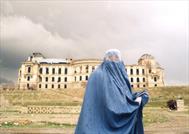 